Издается с ноября 2010 года ____________________________________________________________________________________ Информационный бюллетеньУчредители: Совет депутатов Дмитриевского                                              Издание выходит по мересельского поселения Галичского муниципального                                      необходимостирайона Костромской областиАдминистрация Дмитриевского сельского поселения Галичского муниципального района Костромской областиРОССИЙСКАЯ ФЕДЕРАЦИЯКОСТРОМСКАЯ ОБЛАСТЬГАЛИЧСКИЙ МУНИЦИПАЛЬНЫЙ РАЙОНСОВЕТ ДЕПУТАТОВ ДМИТРИЕВСКОГО СЕЛЬСКОГО ПОСЕЛЕНИЯР Е Ш Е Н И Е« 22 » ноября 2021 года № 65О принятии проекта решения Совета депутатов Дмитриевского сельского поселения «О бюджете Дмитриевского сельского поселения на 2022 год и на плановый период 2023 и 2024 годов»Руководствуясь Федеральным законом № 131-ФЗ от 06.10.2003 года «Об общих принципах организации местного самоуправления в Российской Федерации», пунктом 2 статьи 29 главы 4 Устава администрации Дмитриевского сельского поселения Галичского муниципального района Костромской области, Совет депутатов сельского поселения РЕШИЛ:1. Принять проект решения Совета депутатов сельского поселения «О бюджете Дмитриевского сельского поселения на 2022 год и на плановый период 2023 и 2024 годов» (прилагается).2. Опубликовать (обнародовать) проект решения совета депутатов сельского поселения «О бюджете Дмитриевского сельского поселения на 2022 год и на плановый период 2023 и 2024 годов» в информационном бюллетене «Дмитриевский вестник».3. Провести публичные слушания по обслуживанию проекта решения Совета депутатов Дмитриевского сельского поселения «О бюджете Дмитриевского сельского поселения на 2022 год и на плановый период 2023 и 2024 годов» 6 декабря 2021 года, в 10 часов по адресу: г. Галич, ул. Свободы, д.17.4. Замечания и предложения к проекту решения Совета депутатов сельского поселения «О бюджете Дмитриевского сельского поселения на 2022 год и на плановый период 2023 и 2024 годов» направлять в Совет депутатов Дмитриевского сельского поселения (. Галич, ул. Свободы, 17) в течение 14 дней со дня опубликования (обнародования) проекта решения.5. Настоящее решение вступает в силу со дня подписания.Глава сельского поселения                                                  А.В. ТютинПриложениек решению Совета депутатовДмитриевского сельскогопоселения от 22.11.2021г. № 65ПРОЕКТРОССИЙСКАЯ ФЕДЕРАЦИЯКОСТРОМСКАЯ ОБЛАСТЬГАЛИЧСКИЙ МУНИЦИПАЛЬНЫЙ РАЙОН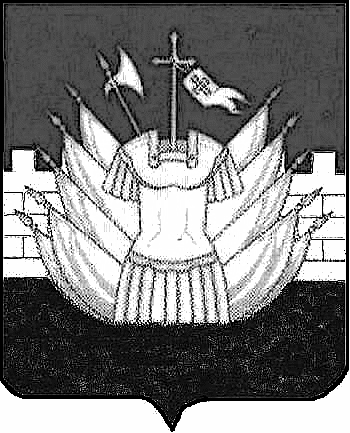 СОВЕТ ДЕПУТАТОВ ДМИТРИЕВСКОГО СЕЛЬСКОГО ПОСЕЛЕНИЯР Е Ш Е Н И Е«  » декабря 2021 года № ____ О бюджете Дмитриевского сельского поселения на 2022 год и на плановый период 2023 и 2024 годовРассмотрев представленные материалы о бюджете сельского поселения на 2021 год и на плановый период 2023 и 2024 годов, Совет депутатов сельского поселения РЕШИЛ:1. Утвердить основные характеристики сельского поселения на 2022 год:1) прогнозируемый общий объем доходов бюджета сельского поселения в сумме 16064750 рублей, в том числе объем безвозмездных поступлений в сумме 2919250 рублей;2) общий объем расходов бюджета сельского поселения в сумме 16722025 рублей;3) дефицит бюджета сельского поселения в сумме 657275 рублей.2. Утвердить основные характеристики бюджета сельского поселения на 2023 год и на 2024 год: 1) прогнозируемый общий объем доходов бюджета сельского поселения на 2023 год в сумме 16213920 рублей, в том числе объем безвозмездных поступлений в сумме 2550700 рублей, и на 2024 год в сумме 17048660 рублей, в том числе объем безвозмездных поступлений в сумме 2857900 рублей;2) общий объем расходов бюджета сельского поселения на 2023 год в сумме 17292362 рублей, в том числе условно утвержденные расходы 395281 рублей и на 2024 год в сумме 18577636 рублей, в том числе условно утвержденные расходы в сумме 819438 рублей.3) дефицит бюджета сельского поселения на 2023 год в сумме 1078442 рублей и на 2024 год в сумме 1528976 рублей3. Утвердить в бюджете сельского поселения прогнозируемые доходы бюджета сельского поселения на 2022 год согласно приложению 1 к настоящему решению, на плановый период 2023 и 2024 годов согласно приложению 2 к настоящему решению.4. Средства в валюте Российской Федерации, поступающие во временное распоряжение казенных учреждений Дмитриевского сельского поселения Галичского муниципального района Костромской области в соответствии с федеральными законами и иными нормативными правовыми актами Российской Федерации, законами и иными нормативными правовыми актами Костромской области, учитываются на лицевых счетах, открытых им в Управлении Федерального казначейства по Костромской области, в порядке, установленном Федеральным казначейством.5. Утвердить распределение бюджетных ассигнований по разделам, подразделам, целевым статьям, группам и подгруппам видов расходов классификации расходов бюджетов:1) на 2022 год согласно приложению 3 к настоящему решению;2) на плановый период 2023 и 2024 годов согласно приложению 4 к настоящему решению.6. Утвердить ведомственную структуру расходов бюджета сельского поселения:1) на 2022 год согласно приложению 5 к настоящему решению;2) на плановый период 2023 и 2024 годов согласно приложению 6 к настоящему решению.7. Утвердить общий объем бюджетных ассигнований, направляемых на исполнение публичных нормативных обязательств на 2022 год в сумме 50000 рублей, на 2023 год в сумме 50000 рублей, на 2024 год в сумме 50000 рублей. 8. Утвердить размер резервного фонда сельского поселения на 2022 год в сумме 2000 рублей, на 2023 год в сумме 2000 рублей, на 2024 год в сумме 2000 рублей.9. Утвердить объем бюджетных ассигнований дорожного фонда сельского поселения на 2022 год в размере 2849400 рублей, на 2023 год в сумме 2948420 рублей, на 2024 год в сумме 3049460 рублей.10. Установить, что органы местного самоуправления Дмитриевского сельского поселения не праве принимать решения, приводящие к увеличению в 2022 году численности муниципальных служащих муниципального района и работников казенных учреждений муниципального района, за исключением случаев, связанных с изменением состава и (или) функций органов местного самоуправления сельского поселения и казенных учреждений сельского поселения.Увеличить (проиндексировать) с 1 октября 2022 года в 1,04 раза размеры месячных окладов денежного содержания лиц, замещающих муниципальные должности Дмитриевского сельского поселения, и окладов месячного денежного содержания муниципальных служащих Дмитриевского сельского поселения, а также месячных должностных окладов работников администрации сельского поселения и ее структурных подразделений, замещающих должности, не являющиеся должностями муниципальной службы Дмитриевского сельского поселения.11. Установить верхний предел муниципального долга сельского поселения:1) по состоянию на 1 января 2023 года в сумме 620103 рублей, в том числе верхний предел долга по муниципальным гарантиям сельского поселения в сумме 0 рублей;2) по состоянию на 1 января 2024 года в сумме 1735717 рублей, в том числе верхний предел долга по муниципальным гарантиям сельского поселения в сумме 0 рублей;3) по состоянию на 1 января 2025 года в сумме 3264693 рублей, в том числе верхний предел долга по муниципальным гарантиям сельского поселения в сумме 0 рублей.12. Объем расходов на обслуживание муниципального долга сельского поселения в 2022 году в сумме 0 рублей, в 2023 году в сумме 0 рублей, в 2024 году в сумме 0 рублей.13. Установить, что в 2022 году и в плановом периоде 2023 и 2024 годов муниципальные гарантии сельского поселения не предоставляются.14. Утвердить программу муниципальных внутренних заимствований сельского поселения на 2022 год согласно приложению 7 к настоящему решению и программу муниципальных внутренних заимствований сельского поселения на плановый период 2023 и 2024 годов согласно приложению 8 к настоящему решению.15. Установить, что администрация сельского поселения вправе заключать от имени Дмитриевского сельского поселения договоры на муниципальные внутренние заимствования, в том числе на получение бюджетных кредитов на покрытие временного кассового разрыва, возникающего при исполнении бюджета сельского поселения.16. Утвердить источники финансирования дефицита бюджета сельского поселения на 2022 год согласно приложению 9 к настоящему решению и источники финансирования дефицита бюджета сельского поселения на плановый период 2023 и 2024 годов согласно приложению 10 к настоящему решению.17. Установить, что получатели средств бюджета сельского поселения при заключении договоров (муниципальных контрактов) на поставку товаров (выполнение работ, оказание услуг), подлежащих оплате за счет средств бюджета сельского поселения, вправе предусматривать авансовые платежи:1) в размере 100 процентов включительно суммы договора (контракта) – по договорам (контрактам) о предоставлении услуг связи, о подписке на печатные (электронные) издания и об их приобретении, о подписке на диски информационно-технологического сопровождения «1С: Предприятие. Бюджет », право регистрации одного сотрудника в «СБИС ЭО» с подписью на внешнем носителе, работа специалиста в офисе и права использования «СБИС ЭО», о приобретении горюче-смазочных материалов, об обучении на курсах повышения квалификации и профессиональной переподготовке, по организационным вопросам за участие в семинарах, форумах и соревнованиях, по договорам обязательного страхования гражданской ответственности владельцев транспортных средств, по договорам страхования от несчастных случаев участников различного рода мероприятий (соревнования, олимпиады и иные мероприятия), договорам, подлежащим оплате за счет резервного фонда сельского поселения, по договорам за проведение государственной экспертизы и проведение проверки достоверности определения сметной стоимости на строительные, ремонтные и пуско-наладочные работы, по организации питания участников военных сборов;2) в размере 70 процентов стоимости электрической энергии (мощности) в подлежащем оплате объеме покупки в месяце, за который осуществляется оплата;3) в размере 30 процентов включительно суммы договора (контракта), если иное не предусмотрено действующим законодательством, - по остальным договорам (контрактам).18. Настоящее решение направить главе сельского поселения для подписания и опубликования (обнародования).19. Настоящее решение вступает в силу с 1 января 2022 года.Глава сельского поселения                                       А.В. ТютинПриложение 1 к решениюСовета депутатовДмитриевского сельского поселенияГаличского муниципального районаот «   » ________ 2021 г. № __Прогнозируемые доходы бюджета Дмитриевского сельского поселения на 2022 годПриложение 2 к решениюСовета депутатовДмитриевского сельского поселенияГаличского муниципального районаот «   » ________ 2021 г. № __Прогнозируемые доходы бюджета Дмитриевского сельского поселения на плановый период 2023 и 2024 годовПриложение 3 к решениюСовета депутатовДмитриевского сельского поселенияГаличского муниципального районаот «   » ________ 2021 г. № __Распределение бюджетных ассигнований на 2022 год по разделам, подразделам, целевым статьям, группам и подгруппам, видам расходов классификации расходов бюджетов Приложение 4 к решениюСовета депутатовДмитриевского сельского поселенияГаличского муниципального районаот «  » ________ 2021 г. № __Распределение бюджетных ассигнований по разделам, подразделам, целевым статьям, группам и подгруппам видов расходов классификации расходов бюджетов на плановый период 2023 и 2024 годовПриложение 5 к решениюСовета депутатовДмитриевского сельского поселенияГаличского муниципального районаот «  » ________ 2021 г. № __Ведомственная структура расходов сельского поселения на 2022 годПриложение 6 к решениюСовета депутатовДмитриевского сельского поселенияГаличского муниципального районаот «   » ________ 2021 г. № __Ведомственная структура расходов сельского поселения на плановый период 2023-2024 годовПриложение 7 к решениюСовета депутатовДмитриевского сельского поселенияГаличского муниципального районаот «   » ________ 2021 г. № __Программа муниципальных внутренних заимствований Дмитриевского сельского поселения на 2022 год( руб.)Приложение 8 к решениюСовета депутатовДмитриевского сельского поселенияГаличского муниципального районаот «   » ________ 2021 г. № __Программа муниципальных внутренних заимствований Дмитриевского сельского поселения на плановый период 2022-2023 годов( руб.)Приложение 9 к решениюСовета депутатовДмитриевского сельского поселенияГаличского муниципального районаот «   » ________ 2021 г. № __Источники финансирования дефицита бюджета сельского поселения на 2022 год( руб.)Приложение 10 к решениюСовета депутатовДмитриевского сельского поселенияГаличского муниципального районаот «   » ________ 2021 г. № __Источники финансирования дефицита бюджета сельского поселенияна плановый период 2023-2024 годов( руб.)№ 24 (313)25.11.2021г.Сегодня в выпуске:Решения Совета депутатов№ 65 от 22.11.2021г. «О принятии проекта решения Совета депутатов Дмитриевского сельского поселения «О бюджете Дмитриевского сельского поселения на 2022 год и на плановый период 2023 и 2024 годов»»Коды бюджетной классификацииНаименование кодов экономической классификации доходовСумма, рублей1 00 00000 00 0000 000Налоговые и неналоговые доходы 131455001 01 00000 00 0000 000Налоги на прибыль, доходы59947001 01 02010 01 1000 110Налог на доходы физических лиц с доходов, источником которых является налоговый агент, за исключением доходов, в отношении которых исчисление и уплата налога осуществляются в соответствии со статьями 227, 227.1 и 228 Налогового кодекса Российской Федерации58926001 01 02020 01 1000 110Налог на доходы физических лиц с доходов, полученных от осуществления деятельности  физическими лицами, зарегистрированными в качестве индивидуальных предпринимателей, нотариусов, занимающихся частной практикой, адвокатов, учредивших адвокатские кабинеты, и других лиц, занимающихся частной практикой в соответствии со статьей 227 Налогового кодекса Российской Федерации10001 01 02030 01 1000 110Налог на доходы физических лиц с доходов, полученных физическими лицами, в соответствии со статьей 228 Налогового кодекса Российской Федерации457001 01 02040 01 0000 110Налог на доходы физических лиц в виде фиксированных авансовых платежей с доходов, полученных физическими лицами, являющимися иностранными гражданами, осуществляющими трудовую деятельность по найму на основании патента в соответствии со статьей 227.1 Налогового кодекса Российской Федерации26001 01 02080 01 0000 110Налог на доходы физических лиц в части суммы налога, превышающей 650 000 рублей, относящейся к части налоговой базы, превышающей 5 000 000 рублей528001 03 00000 00 0000 000НАЛОГИ НА ТОВАРЫ (РАБОТЫ, УСЛУГИ), РЕАЛИЗУЕМЫЕ НА ТЕРРИТОРИИ РОССИЙСКОЙ ФЕДЕРАЦИИ28494001 03 02000 01 0000 110Акцизы по подакцизным товарам (продукции) производимым на территории Российской Федерации28494001 03 02230 01 0000 110Доходы от уплаты акцизов на дизельное топливо, подлежащие распределению между бюджетами субъектов Российской Федерации и местными бюджетами с учетом установленных дифференцированных нормативов отчислений в местные бюджеты13099001 03 02231 01 0000 110Доходы от уплаты акцизов на дизельное топливо, подлежащие распределению между бюджетами субъектов Российской Федерации и местными бюджетами с учетом установленных дифференцированных нормативов отчислений в местные бюджеты (по нормативам, установленным Федеральным законом о федеральном бюджете в целях формирования дорожных фондов субъектов Российской Федерации)13099001 03 02240 01 0000 110Доходы от уплаты акцизов на моторные масла для дизельных и (или) карбюраторных (инжекторных) двигателей, подлежащие распределению между бюджетами субъектов Российской Федерации и местными бюджетами с учетом установленных дифференцированных нормативов отчислений в местные бюджеты74001 03 02241 01 0000 110Доходы от уплаты акцизов на моторные масла для дизельных и (или) карбюраторных (инжекторных) двигателей, подлежащие распределению между бюджетами субъектов Российской Федерации и местными бюджетами с учетом установленных дифференцированных нормативов отчислений в местные бюджеты (по нормативам, установленным Федеральным законом о федеральном бюджете в целях формирования дорожных фондов субъектов Российской Федерации)74001 03 02250 01 0000 110Доходы от уплаты акцизов на автомобильный бензин, подлежащие распределению между бюджетами субъектов Российской Федерации и местными бюджетами с учетом установленных дифференцированных нормативов отчислений в местные бюджеты17187001 03 02251 01 0000 110Доходы от уплаты акцизов на автомобильный бензин, подлежащие распределению между бюджетами субъектов Российской Федерации и местными бюджетами с учетом установленных дифференцированных нормативов отчислений в местные бюджеты (по нормативам, установленным Федеральным законом о федеральном бюджете в целях формирования дорожных фондов субъектов Российской Федерации)17187001 03 02260 01 0000 110Доходы от уплаты акцизов на прямогонный бензин, подлежащие распределению между бюджетами субъектов Российской Федерации и местными бюджетами с учетом установленных дифференцированных нормативов отчислений в местные бюджеты-1866001 03 02261 01 0000 110Доходы от уплаты акцизов на прямогонный бензин, подлежащие распределению между бюджетами субъектов Российской Федерации и местными бюджетами с учетом установленных дифференцированных нормативов отчислений в местные бюджеты (по нормативам, установленным Федеральным законом о федеральном бюджете в целях формирования дорожных фондов субъектов Российской Федерации)-1866001 05 00000 00 0000 000НАЛОГИ НА СОВОКУПНЫЙ ДОХОД22630001 05 01000 00 0000 110Налог, взимаемый в связи с применением упрощенной системы налогообложения4030001 05 01010 01 1000 110Налог, взимаемый с налогоплательщиков, выбравших в качестве объекта налогообложения доходы3012001 05 01011 01 1000 110Налог, взимаемый с налогоплательщиков, выбравших в качестве объекта налогообложения доходы3012001 05 01020 01 1000 110Налог, взимаемый с налогоплательщиков, выбравших в качестве объекта налогообложения доходы, уменьшенные на величину расходов1018001 05 01021 01 1000 110Налог, взимаемый с налогоплательщиков, выбравших в качестве объекта налогообложения доходы (в том числе минимальный налог, зачисляемый в бюджеты субъектов Российской Федерации)1018001 05 03000 01 1000 110Единый сельскохозяйственный налог18600001 05 03010 01 1000 110Единый сельскохозяйственный налог18600001 06 00000 00 0000 000Налоги на имущество19954001 06 01000 00 0000 110Налог на имущество физических лиц6450001 06 01030 10 1000 110Налог на имущество физических лиц, взимаемый по ставкам, применяемым к объектам налогообложения, расположенным в границах сельских поселений6450001 06 06000 00 0000 000Земельный налог13504001 06 06000 10 1000 110Земельный налог13504001 06 06030 00 0000 110Земельный налог с организаций6400001 06 06033 10 1000 110Земельный налог с организаций, обладающих земельным участком, расположенным в границах сельских поселений6400001 06 06040 00 0000 110Земельный налог с физических лиц7104001 06 06043 10 1000 110Земельный налог, с физических лиц, обладающих земельным участком, расположенным в границах сельских поселений7104001 08 00000 00 0000 000ГОСУДАРСТВЕННАЯ ПОШЛИНА20001 08 04000 01 0000 110Государственная пошлина за совершение нотариальных действий (за исключением действий, совершаемых консульскими учреждениями Российской Федерации)20001 08 04020 01 1000 110Государственная пошлина за совершение нотариальных действий должностными лицами органов местного самоуправления, уполномоченными в соответствии с законодательными актами Российской Федерации на совершение нотариальных действий20001 11 00000 00 0000 000ДОХОДЫ ОТ ИСПОЛЬЗОВАНИЯ ИМУЩЕСТВА, НАХОДЯЩЕГОСЯ В ГОСУДАРСТВЕННОЙ И МУНИЦИПАЛЬНОЙ СОБСТВЕННОСТИ350001 11 05025 10 0000 120Доходы, получаемые в виде арендной платы, а также средства от продажи права на заключение договоров аренды на земли, находящиеся в собственности сельских поселений (за исключением земельных участков муниципальных бюджетных и автономных учреждений)100001 11 09040 00 0000 120Прочие поступления от использования имущества, находящегося в государственной и муниципальной собственности (за исключением имущества бюджетных и автономных учреждений, а также имущества государственных и муниципальных унитарных предприятий, в том числе казенных)250001 11 09045 10 0000 120Прочие поступления от использования имущества, находящегося в собственности сельских поселений (за исключением имущества муниципальных бюджетных и автономных учреждений, а также имущества муниципальных унитарных предприятий, в том числе казенных)250001 16 00000 00 0000 000Штрафы, санкции, возмещение ущерба60001 16 02000 02 0000 140Административные штрафы, установленные законами субъектов Российской Федерации об административных правонарушениях60001 16 02020 02 0000 140Административные штрафы, установленные законами субъектов Российской Федерации об административных правонарушениях, за нарушение муниципальных правовых актов60002 00 00000 00 0000 000БЕЗВОЗМЕЗДНЫЕ ПОСТУПЛЕНИЯ29192502 02 00000 00 0000 000Безвозмездные поступления от других бюджетов бюджетной системы Российской Федерации29192502 02 10000 00 0000 150Дотации бюджетам бюджетной системы Российской Федерации24270002 02 15001 00 0000 150Дотации на выравнивание бюджетной обеспеченности16270002 02 15001 10 0000 150Дотации бюджетам сельских поселений на выравнивание бюджетной обеспеченности из бюджета субъекта Российской Федерации16270002 02 16001 00 0000 150Дотации на выравнивание бюджетной обеспеченности из бюджетов муниципальных районов, городских округов с внутригородским делением8000002 02 16001 10 0000 150Дотации бюджетам сельских поселений на выравнивание бюджетной обеспеченности из бюджетов муниципальных районов800000 2 02 29999 00 0000 150Прочие субсидии2119502 02 29999 10 0000 150Прочие субсидии бюджетам сельских поселений2119502 02 30000 00 0000 150Субвенции бюджетам бюджетной системы Российской Федерации 2803002 02 30024 00 0000 150Субвенции местным бюджетам на выполнение передаваемых полномочий субъектов Российской Федерации65002 02 30024 10 0000 150Субвенции бюджетам сельских поселений на выполнение передаваемых полномочий субъектов Российской Федерации65002 02 35118 00 0000 150Субвенции бюджетам на осуществление первичного воинского учета на территориях, где отсутствуют военные комиссариаты2738002 02 35118 10 0000 150Субвенции бюджетам сельских поселений на осуществление первичного воинского учета на территориях, где отсутствуют военные комиссариаты273800ВСЕГО ДОХОДОВ16064750Коды бюджетной классификацииНаименование кодов экономической классификации доходовСумма, рублей2023Сумма, рублей20241 00 00000 00 0000 000Налоговые и неналоговые доходы 13663220141907601 01 00000 00 0000 000Налоги на прибыль, доходы639190067966001 01 02010 01 1000 110Налог на доходы физических лиц с доходов, источником которых является налоговый агент, за исключением доходов, в отношении которых исчисление и уплата налога осуществляются в соответствии со статьями 227, 227.1 и 228 Налогового кодекса Российской Федерации628740066898001 01 02020 01 1000 110Налог на доходы физических лиц с доходов, полученных от осуществления деятельности  физическими лицами, зарегистрированными в качестве индивидуальных предпринимателей, нотариусов, занимающихся частной практикой, адвокатов, учредивших адвокатские кабинеты, и других лиц, занимающихся частной практикой в соответствии со статьей.227 Налогового кодекса Российской Федерации100010001 01 02030 01 1000 110Налог на доходы физических лиц с доходов, полученных физическими лицами, в соответствии со статьей 228 Налогового кодекса Российской Федерации47000483001 01 02040 01 0000 110Налог на доходы физических лиц в виде фиксированных авансовых платежей с доходов, полученных физическими лицами, являющимися иностранными гражданами, осуществляющими трудовую деятельность по найму на основании патента в соответствии со статьей 227.1 Налогового кодекса Российской Федерации260026001 01 02080 01 0000 110Налог на доходы физических лиц части суммы налога, превышающей 650000 рублей, относящейся к части налоговой базы, превышающей 5000000 рублей53900549001 03 00000 00 0000 000НАЛОГИ НА ТОВАРЫ (РАБОТЫ, УСЛУГИ), РЕАЛИЗУЕМЫЕ НА ТЕРРИТОРИИ РОССИЙСКОЙ ФЕДЕРАЦИИ294842030494601 03 02000 01 0000 110Акцизы по подакцизным товарам (продукции) производимым на территории Российской Федерации294842030494601 03 02230 01 0000 110Доходы от уплаты акцизов на дизельное топливо, подлежащие распределению между бюджетами субъектов Российской Федерации и местными бюджетами с учетом установленных дифференцированных нормативов отчислений в местные бюджеты136510014224001 03 02231 01 0000 110Доходы от уплаты акцизов на дизельное топливо, подлежащие распределению между бюджетами субъектов Российской Федерации и местными бюджетами с учетом установленных дифференцированных нормативов отчислений в местные бюджеты (по нормативам, установленным Федеральным законом о федеральном бюджете в целях формирования дорожных фондов субъектов Российской Федерации)136510014224001 03 02240 01 0000 110Доходы от уплаты акцизов на моторные масла для дизельных и (или) карбюраторных (инжекторных) двигателей, подлежащие распределению между бюджетами субъектов Российской Федерации и местными бюджетами с учетом установленных дифференцированных нормативов отчислений в местные бюджеты762078601 03 02241 01 0000 110Доходы от уплаты акцизов на моторные масла для дизельных и (или) карбюраторных (инжекторных) двигателей, подлежащие распределению между бюджетами субъектов Российской Федерации и местными бюджетами с учетом установленных дифференцированных нормативов отчислений в местные бюджеты (по нормативам, установленным Федеральным законом о федеральном бюджете в целях формирования дорожных фондов субъектов Российской Федерации)762078601 03 02250 01 0000 110Доходы от уплаты акцизов на автомобильный бензин, подлежащие распределению между бюджетами субъектов Российской Федерации и местными бюджетами с учетом установленных дифференцированных нормативов отчислений в местные бюджеты178530018546001 03 02251 01 0000 110Доходы от уплаты акцизов на автомобильный бензин, подлежащие распределению между бюджетами субъектов Российской Федерации и местными бюджетами с учетом установленных дифференцированных нормативов отчислений в местные бюджеты (по нормативам, установленным Федеральным законом о федеральном бюджете в целях формирования дорожных фондов субъектов Российской Федерации)178530018546001 03 02260 01 0000 110Доходы от уплаты акцизов на прямогонный бензин, подлежащие распределению между бюджетами субъектов Российской Федерации и местными бюджетами с учетом установленных дифференцированных нормативов отчислений в местные бюджеты-209600-2354001 03 02261 01 0000 110Доходы от уплаты акцизов на прямогонный бензин, подлежащие распределению между бюджетами субъектов Российской Федерации и местными бюджетами с учетом установленных дифференцированных нормативов отчислений в местные бюджеты (по нормативам, установленным Федеральным законом о федеральном бюджете в целях формирования дорожных фондов субъектов Российской Федерации)-209600-2354001 05 00000 00 0000 000НАЛОГИ НА СОВОКУПНЫЙ ДОХОД227500022874001 05 01000 00 0000 110Налог, взимаемый в связи с применением упрощенной системы налогообложения4150004274001 05 01010 01 1000 110Налог, взимаемый с налогоплательщиков, выбравших в качестве объекта налогообложения доходы3102003195001 05 01011 01 1000 110Налог, взимаемый с налогоплательщиков, выбравших в качестве объекта налогообложения доходы3102003195001 05 01020 01 1000 110Налог, взимаемый с налогоплательщиков, выбравших в качестве объекта налогообложения доходы, уменьшенные на величину расходов1048001079001 05 01021 01 1000 110Налог, взимаемый с налогоплательщиков, выбравших в качестве объекта налогообложения доходы (в том числе минимальный налог, зачисляемый в бюджеты субъектов Российской Федерации)1048001079001 05 03000 01 1000 110Единый сельскохозяйственный налог186000018600001 05 03010 01 1000 110Единый сельскохозяйственный налог186000018600001 06 00000 00 0000 000Налоги на имущество200490020143001 06 01000 00 0000 110Налог на имущество физических лиц6450006450001 06 01030 10 1000 110Налог на имущество физических лиц, взимаемый по ставкам, применяемым к объектам налогообложения, расположенным в границах сельских поселений6450006450001 06 06000 00 0000 00Земельный налог135990013693001 06 06030 00 0000 110Земельный налог с организаций6477006558001 06 06033 10 1000 110Земельный налог, с организаций, обладающих земельным участком, расположенным в границах сельских поселений6477006558001 06 06040 00 0000 110Земельный налог с физических  лиц7122007135001 06 06043 10 1000 110Земельный налог, с физических лиц, обладающих земельным участком, расположенным в границах сельских поселений7122007135001 08 00000 00 0000 000ГОСУДАРСТВЕННАЯ ПОШЛИНА200020001 08 04000 01 0000 110Государственная пошлина за совершение нотариальных действий (за исключением действий, совершаемых консульскими  учреждениями Российской Федерации)200020001 08 04020 01 1000 110Государственная пошлина за совершение нотариальных действий должностными лицами органов местного самоуправления, уполномоченными в соответствии с законодательными актами Российской Федерации на совершение нотариальных действий200020001 11 00000 00 0000 000ДОХОДЫ ОТ ИСПОЛЬЗОВАНИЯ ИМУЩЕСТВА, НАХОДЯЩЕГОСЯ В ГОСУДАРСТВЕННОЙ И МУНИЦИПАЛЬНОЙ СОБСТВЕННОСТИ35000350001 11 05025 10 0000 120Доходы, получаемые в виде арендной платы, а также средства от продажи права на заключение договоров аренды на земли, находящиеся в собственности сельских поселений (за исключением земельных участков муниципальных бюджетных и автономных учреждений)10000100001 11 09040 00 0000 120Прочие поступления от использования имущества, находящегося в государственной и муниципальной собственности (за исключением имущества бюджетных и автономных учреждений, а также имущества государственных и муниципальных унитарных предприятий, в том числе казенных)25000250001 11 09045 10 0000 120Прочие поступления от использования  имущества, находящегося в собственности  сельских поселений (за исключением имущества муниципальных бюджетных и автономных учреждений, а также имущества муниципальных унитарных предприятий, в том числе казенных)25000250001 16 00000 00 0000 000Штрафы, санкции, возмещение ущерба600060001 16 02000 02 0000 140Административные штрафы, установленные законами субъектов Российской Федерации об административных правонарушениях600060001 16 02020 02 0000 140Административные штрафы, установленные законами субъектов Российской Федерации об административных правонарушениях, за нарушение муниципальных правовых актов600060002 00 00000 00 0000 000БЕЗВОЗМЕЗДНЫЕ ПОСТУПЛЕНИЯ255070028579002 02 00000 00 0000 000Безвозмездные поступления от других бюджетов бюджетной системы Российской Федерации255070028579002 02 10000 00 0000 150Дотации бюджетам бюджетной системы Российской Федерации214800021980002 02 15001 00 0000 150Дотации на выравнивание бюджетной обеспеченности134800013980002 02 15001 10 0000 150Дотации бюджетам сельских поселений на выравнивание бюджетной обеспеченности из бюджета субъекта Российской Федерации134800013980002 02 16001 00 0000 150Дотации на выравнивание бюджетной обеспеченности из бюджетов муниципальных районов, городских округов с внутригородским делением8000008000002 02 16001 10 0000 150Дотации бюджетам сельских поселений на выравнивание бюджетной обеспеченности из бюджетов муниципальных районов8000008000002 02 29999 00 0000 150Прочие субсидии1118003690002 02 29999 10 0000 150Прочие субсидии бюджетам сельских поселений1118003690002 02 30000 00 0000 150Субвенции бюджетам бюджетной системы Российской Федерации 2909002909002 02 30024 00 0000 150Субвенции местным бюджетам на выполнение передаваемых полномочий субъектов Российской Федерации650065002 02 30024 10 0000 150Субвенции бюджетам сельских поселений на выполнение передаваемых полномочий субъектов Российской Федерации650065002 02 35118 00 0000 150Субвенции бюджетам на осуществление первичного воинского учета на территориях, где отсутствуют военные комиссариаты2844002844002 02 35118 10 0000 150Субвенции бюджетам сельских поселений на осуществление первичного воинского учета на территориях, где отсутствуют военные комиссариаты284400284400ВСЕГО ДОХОДОВ1621392017048660Наименование показателяРаздел, подразделЦелевая статьяВид расходовСумма( руб.)Общегосударственные вопросы01009745789Функционирование высшего должностного лица субъекта Российской Федерации и муниципального образования0102791168Глава Дмитриевского сельского поселения Галичского муниципального района0600000000791168Расходы на оплату труда работников муниципальных органов поселения0600000110791168Расходы на выплаты персоналу в целях обеспечения выполнения функций государственными (муниципальными) органами, казенными учреждениями, органами управления государственными внебюджетными фондами100791168Расходы на выплаты персоналу государственных (муниципальных) органов120791168Функционирование Правительства РФ, высших исполнительных органов государственной власти субъектов РФ, местных администраций 01041892996Центральный аппарат исполнительных органов местного самоуправления01000000001892996Расходы на оплату труда работников муниципальных органов поселения  01000001111801496Расходы на выплаты персоналу в целях обеспечения выполнения функций государственными органами, казенными учреждениями, органами управления государственными внебюджетными фондами1001801496Расходы на выплаты персоналу государственных (муниципальных) органов1201801496Расходы на обеспечение функций муниципальных органов поселения010000019185000Закупка товаров, работ и услуг государственных (муниципальных нужд)20072000Иные закупки товаров, работ и услуг для обеспечения государственных (муниципальных) нужд24072000Иные бюджетные ассигнования80013000Уплата налогов и сборов85013000Осуществление переданных государственных полномочий Костромской области по составлению протоколов об административных правонарушениях01000720906500Закупка товаров, работ и услуг государственных (муниципальных) нужд2006500Иные закупки товаров, работ и услуг для обеспечения государственных (муниципальных) нужд2406500Резервные фонды01112000Резервный фонд администрации Дмитриевского сельского поселения  Галичского муниципального района Костромской области04000000002000Иные бюджетные ассигнования8002000Резервные средства 8702000Другие общегосударственные вопросы01137059625Содержание и обслуживание казны администрации Дмитриевского сельского поселения0500000000112950Закупка товаров, работ и услуг государственных (муниципальных) нужд200112950Иные закупки товаров, работ и услуг для обеспечения государственных (муниципальных) нужд240112950Прочие выплаты по обязательствам сельского поселения092000000040000Иные закупки товаров, работ и услуг для обеспечения государственных (муниципальных) нужд20035000Прочие выплаты по обязательствам сельского поселения24035000Иные бюджетные ассигнования8005000Уплата налогов и сборов8505000Учреждения по обеспечению хозяйственного обслуживания09300000000006766641Расходы на обеспечение деятельности (оказания услуг) подведомственных учреждений, в том числе на предоставление муниципальным бюджетным и автономным учреждениям субсидий09300005916766641Расходы на выплаты персоналу в целях обеспечения выполнения функций государственными (муниципальными) органами, казёнными учреждениями, органами управления государственными внебюджетными фондами  1005929241Расходы на выплаты персоналу казенных учреждений 1105929241Закупка товаров, работ и услуг для государственных (муниципальных) нужд200827400Иные закупки товаров, работ и услуг для обеспечения государственных (муниципальных) нужд240827400Иные бюджетные ассигнования80010000Уплата налогов и сборов85010000Межбюджетные трансферты на осуществление переданных полномочий контрольно-счетного органа поселений контрольно-счетному органу муниципального района0950070010116034Межбюджетные трансферты500116034Иные межбюджетные трансферты540116034Межбюджетные трансферты на осуществление передаваемых полномочий по внутреннему муниципальному контролю09500700206000Межбюджетные трансферты5006000Иные межбюджетные трансферты5406000Межбюджетные трансферты о передаче полномочий по осуществлению контроля в сфере закупок09500700405006000Межбюджетные трансферты5006000Иные межбюджетные  трансферты5406000Межбюджетные трансферты о передаче полномочий организации ритуальных услуг населению09500700506000Межбюджетные трансферты5006000Иные межбюджетные трансферты5406000Межбюджетные трансферты на передачу полномочий по переданным полномочиям по определению поставщиков (подрядчиков, исполнителей) при осуществлении закупок товаров, работ, услуг конкурентными способами в форме: электронного аукциона, открытого конкурса, конкурса с ограниченным участием, двухэтапного конкурса, запроса предложений, запроса котировок09500700606000Межбюджетные трансферты5006000Иные межбюджетные трансферты5406000Национальная оборона0200273800Мобилизационная и вневойсковая подготовка0203273800Осуществление первичного воинского учета на территориях, где отсутствуют военные комиссариаты0300051180273800Расходы на выплаты персоналу в целях обеспечения выполнения функций государственными органами, казенными учреждениями, органами управления государственными внебюджетными фондами100222087Расходы на выплаты персоналу казенных учреждений120222087Закупка товаров, работ и услуг для государственных (муниципальных) нужд20051713Иные закупки товаров, работ и услуг для обеспечения государственных (муниципальных) нужд24051713Национальная безопасность и правоохранительная деятельность0300150000Предупреждение и ликвидация последствий чрезвычайных ситуаций природного и техногенного характера, гражданская оборона0310150000Мероприятия по предупреждению и  ликвидация чрезвычайных ситуаций и стихийных бедствий 0940000000150000Закупка товаров, работ и услуг для государственных (муниципальных) нужд200150000Иные  закупки товаров, работ и услуг для государственных (муниципальных) нужд240150000Национальная экономика04003149400Сельское хозяйство и рыболовство0405300000Расходы на финансирование по мероприятию по борьбе с борщевиком «Сосновского»340000S2250300000Закупка товаров, работ и услуг для государственных (муниципальных) нужд200300000Иные закупки товаров, работ и услуг для обеспечения государственных (муниципальных) нужд240300000Дорожное хозяйство04092849400Дорожное хозяйство31500000002849400Содержание и ремонт автомобильных дорог в границах Дмитриевского сельского поселения за счёт средств дорожного фонда31500200902849400Закупка товаров, работ и услуг государственных (муниципальных) нужд2002849400Иные закупки товаров, работ и услуг для обеспечения государственных (муниципальных) нужд2402849400Жилищно-коммунальное хозяйство05001840000Жилищное хозяйство0501120000Мероприятия в области жилищного хозяйства3600020030120000Закупка товаров, работ и услуг для государственных (муниципальных) нужд200120000Иные закупки товаров, работ и услуг для обеспечения государственных (муниципальных) нужд240120000Благоустройство05031720000Уличное освещение3620020050550000Закупка товаров, работ и услуг государственных (муниципальных) нужд200550000Иные закупки товаров, работ и услуг для обеспечения государственных (муниципальных) нужд240550000Прочие мероприятия в области благоустройства поселений36200200701170000Закупка товаров, работ и услуг государственных (муниципальных) нужд2001170000Иные закупки товаров, работ и услуг для обеспечения государственных (муниципальных) нужд2401170000Культура, кинематография 08001513036Культура 08011513036Межбюджетные трансферты на осуществление передаваемых полномочий по культуре095007003090000Межбюджетные трансферты50090000Иные межбюджетные трансферты54090000Учреждения культуры и мероприятия в сфере культуры и кинематографии4400000591999236Закупка товаров, работ и услуг для государственных (муниципальных) нужд200892236Иные закупки товаров, работ и услуг для обеспечения государственных (муниципальных) нужд240892236Иные бюджетные ассигнования800107000Уплата налогов и сборов850107000Библиотеки4420000591423800Закупка товаров, работ и услуг для государственных (муниципальных) нужд200423800Иные закупки товаров, работ и услуг для обеспечения государственных (муниципальных) нужд240423800Социальная политика100050000Пенсионное обеспечение1001491000000050000Доплаты к пенсиям, дополнительное пенсионное обеспечение491008001050000Доплата к пенсиям муниципальных служащих30050000Социальное обеспечение и иные выплаты населению31050000Публичные нормативные социальные выплаты гражданам50000Итого:16722025Наименование показателяРаздел, подразделЦелевая статьяВид расходовСумма( руб.)20232024Общегосударственные вопросы010096434399943439Функционирование высшего должностного лица субъекта Российской Федерации и муниципального образования0102791168791168Глава Дмитриевского сельского поселения Галичского муниципального района0600000000791168791168Расходы на оплату труда работников муниципальных органов поселения0600000110791168791168Расходы на выплаты персоналу в целях обеспечения выполнения функций государственными (муниципальными) органами, казенными учреждениями, органами управления государственными внебюджетными фондами100791168791168Расходы на выплаты персоналу государственных (муниципальных) органов120791168791168Функционирование Правительства РФ, высших исполнительных органов государственной власти субъектов РФ, местных администраций 010419293961929396Центральный аппарат исполнительных органов местного самоуправления010000000019293961929396Расходы на оплату труда работников муниципальных органов поселения 010000011118014961801496Расходы на выплаты персоналу в целях обеспечения выполнения функций государственными органами, казенными учреждениями, органами управления государственными внебюджетными фондами10018014961801496Расходы на выплаты персоналу государственных (муниципальных) органов12018014961801496Расходы на обеспечение функций муниципальных органов поселения0100000191121400121400Закупка товаров, работ и услуг государственных (муниципальных нужд)200108400108400Иные закупки товаров, работ и услуг для обеспечения государственных (муниципальных) нужд240108400108400Иные бюджетные ассигнования8001300013000Уплата налогов и сборов850130001000Осуществление переданных государственных полномочий Костромской области по составлению протоколов об административных правонарушениях010007209065006500Закупка товаров, работ и услуг государственных (муниципальных) нужд20065006500Иные закупки товаров, работ и услуг для обеспечения государственных (муниципальных) нужд24065006500Резервные фонды011120002000Резервные фонды040000000020002000Иные бюджетные ассигнования80020002000Резервные средства87020002000Другие общегосударственные вопросы011369208757220875Резервные фонды040000000020002000Содержание и обслуживание казны администрации Дмитриевского сельского поселения20020002000Иные закупки товаров, работ и услуг для обеспечения государственных (муниципальных) нужд24020002000Содержание и обслуживание казны администрации Дмитриевского сельского поселения0500000000100000200000Закупка товаров, работ и услуг государственных (муниципальных) нужд200100000200000Иные закупки товаров, работ и услуг для обеспечения государственных (муниципальных) нужд240100000200000Прочие выплаты по обязательствам сельского поселения09200000004160041600Иные закупки товаров, работ и услуг для обеспечения государственных (муниципальных) нужд2003640041600Прочие выплаты по обязательствам сельского поселения2403640041600Иные бюджетные ассигнования80052005200Уплата налогов и сборов85052005200Учреждения по обеспечению хозяйственного обслуживания093000000000066392416839241Расходы на обеспечение деятельности (оказания услуг) подведомственных учреждений, в том числе на предоставление муниципальным бюджетным и автономным учреждениям субсидий093000059166392416839241Расходы на выплаты персоналу в целях обеспечения выполнения функций государственными (муниципальными) органами, казёнными учреждениями, органами управления государственными внебюджетными фондами 10059292415929241Расходы на выплаты персоналу казенных учреждений 11059292415929241Закупка товаров, работ и услуг для государственных (муниципальных) нужд200700000900000Иные закупки товаров, работ и услуг для обеспечения государственных (муниципальных) нужд240700000900000Иные бюджетные ассигнования8001000010000Уплата налогов и сборов8501000010000Межбюджетные трансферты на осуществление переданных полномочий контрольно-счетного органа поселений контрольно-счетному органу муниципального района0950070010116034116034Межбюджетные трансферты500116034116034Иные межбюджетные трансферты540116034116034Межбюджетные трансферты на осуществление передаваемых полномочий по внутреннему муниципальному контролю095007002060006000Межбюджетные трансферты50060006000Иные межбюджетные трансферты54060006000Межбюджетные трансферты о передаче полномочий по осуществлению контроля в сфере закупок095007004050060006000Иные межбюджетные трансферты54060006000Межбюджетные трансферты о передаче полномочий организации ритуальных услуг населению095007005050060006000Иные межбюджетные трансферты54060006000Межбюджетные трансферты на передачу полномочий по переданным полномочиям по определению поставщиков (подрядчиков, исполнителей) при осуществлении закупок товаров, работ, услуг конкурентными способами в форме: электронного аукциона, открытого конкурса, конкурса с ограниченным участием, двухэтапного конкурса, запроса предложений, запроса котировок095007006060006000Межбюджетные трансферты50060006000Иные межбюджетные трансферты54060006000Национальная оборона0200284400284400Мобилизационная и вневойсковая подготовка0203284400284400Осуществление первичного воинского учета на территориях, где отсутствуют военные комиссариаты0300051180284400284400Расходы на выплаты персоналу в целях обеспечения выполнения функций государственными органами, казенными учреждениями, органами управления государственными внебюджетными фондами100222087222087Расходы на выплаты персоналу казенных учреждений120222087222087Закупка товаров, работ и услуг для государственных (муниципальных) нужд2006231362313Иные закупки товаров, работ и услуг для обеспечения государственных (муниципальных) нужд2406231362313Национальная безопасность и правоохранительная деятельность0300150000150000Предупреждение и ликвидация последствий чрезвычайных ситуаций природного и техногенного характера, гражданская оборона0310150000150000Мероприятия по предупреждению и ликвидация чрезвычайных ситуаций и стихийных бедствий 0940000000150000150000Закупка товаров, работ и услуг для государственных (муниципальных) нужд200150000150000Иные закупки товаров, работ и услуг для государственных (муниципальных) нужд240150000150000Национальная экономика040032484203349460Сельское хозяйство и рыболовство0405300000300000Расходы на финансирование по мероприятию по борьбе с борщевиков «Сосновского»340000S2250300000300000Закупка товаров, работ и услуг для государственных (муниципальных) нужд200300000300000Иные закупки товаров, работ и услуг для государственных (муниципальных) нужд240300000300000Дорожное хозяйство040929484203049460Дорожное хозяйство315000000029484203049460Содержание и ремонт автомобильных дорог в границах администрации Дмитриевского сельского поселения за счёт средств дорожного фонда315002009029484203049460Закупка товаров, работ и услуг государственных (муниципальных) нужд20029484203049460Иные закупки товаров, работ и услуг для обеспечения государственных (муниципальных) нужд24029484203049460Жилищно-коммунальное хозяйство050019336222193699Жилищное хозяйство0501100010200010Мероприятия в области жилищного хозяйства3600020030100010200010Закупка товаров, работ и услуг для государственных (муниципальных) нужд200100010200010Иные закупки товаров, работ и услуг для обеспечения государственных (муниципальных) нужд240100010200010Благоустройство050318336121993689Уличное освещение3620020050600000660077Закупка товаров, работ и услуг для государственных (муниципальных) нужд200600000660077Иные закупки товаров, работ и услуг для обеспечения государственных (муниципальных) нужд240600000660077Прочие мероприятия в области благоустройства поселений362002007012336121333612Закупка товаров, работ и услуг государственных (муниципальных) нужд20012336121333612Иные закупки товаров, работ и услуг для обеспечения государственных (муниципальных) нужд24012336121333612Культура, кинематография 080015872001787200Культура 0801000000000015872001787200Межбюджетные трансферты на осуществление передаваемых полномочий культуре09500700309000090000Межбюджетные трансферты5009000090000Иные межбюджетные трансферты5409000090000Учреждения культуры и мероприятия в сфере культуры и кинематографии440000059110070001207000Закупка товаров, работ и услуг для государственных (муниципальных) нужд2009000001100000Иные закупки товаров, работ и услуг для обеспечения государственных (муниципальных) нужд2409000001100000Иные бюджетные ассигнования800107000107000Уплата налогов и сборов850107000107000Библиотеки4420000591490200490200Закупка товаров, работ и услуг для государственных (муниципальных) нужд200490200490200Иные закупки товаров, работ и услуг для обеспечения государственных (муниципальных) нужд240490200490200Социальная политика10005000050000Пенсионное обеспечение100149100000005000050000Доплаты к пенсиям, дополнительное пенсионное обеспечение49100800105000050000Доплата к пенсиям муниципальных служащих3005000050000Социальное обеспечение и иные выплаты населению3105000050000Публичные нормативные социальные выплаты гражданам50000500001689708117758198Наименование расходовВедомствоРазделПодразделПодразделЦелеваястатьяВидрасходовСумма(руб.)Администрация Дмитриевского сельского поселения99916722025Общегосударственные вопросы999019745789Функционирование высшего должностного лица субъекта Российской Федерации и муниципального образования999010202791168Глава Дмитриевского сельского поселения Галичского муниципального района9990102020600000000791168Расходы на оплату труда работников муниципальных органов поселения9990102020600000110791168Расходы на выплаты персоналу в целях обеспечения выполнения функций государственными (муниципальными) органами, казенными учреждениями, органами управления государственными внебюджетными фондами999010202060000110100791168Расходы на выплаты персоналу государственных (муниципальных) органов9990102020600000110120791168Функционирование Правительства Российской Федерации, высших органов исполнительной власти субъектов РФ, местных администраций9990104041892996Центральный аппарат исполнительных органов местного самоуправления99901040401000000001892996Расходы на оплату труда работников муниципальных органов поселения99901040401000001111801496Расходы на выплаты персоналу в целях обеспечения выполнения функций государственными органами, казенными учреждениями, органами управления государственными внебюджетными фондами99901040401000001111001801496Расходы на выплаты государственных (муниципальных) органов99901040401000001111201801496Расходы на обеспечение функций муниципальных органов поселения999010404010000019185000Закупка товаров, работ и услуг для государственных (муниципальных нужд)999010404010000019120072000Иные закупки товаров, работ и услуг для обеспечения государственных (муниципальных) нужд999010404010000019124072000Иные бюджетные ассигнования999010404010000019180013000Уплата налогов и сборов999010404010000019185013000Осуществление преданных государственных полномочий Костромской области по составлению протоколов об административных правонарушениях99901040401000720906500Закупка товаров, работ и услуг для государственных (муниципальных нужд)99901040401000720902006500Иные закупки товаров, работ и услуг для обеспечения государственных (муниципальных) нужд99901040401000720902406500Резервные фонды9990111112000Резервные фонды99901111104000000002000Иные бюджетные ассигнования99901111104000000008002000Резервные средства99901111104000000008702000Другие общегосударственные вопросы9990113137059625Содержание и обслуживание казны администрации Дмитриевского сельского поселения9990113130500000000112950Закупка товаров, работ и услуг государственных (муниципальных) нужд9990113130500000000200112950Иные закупки товаров, работ и услуг для обеспечения государственных (муниципальных) нужд9990113130500000000240112950Прочие выплаты по обязательствам сельского поселения999011313092000000040000Закупка товаров, работ и услуг государственных (муниципальных) нужд999011313092000000020035000Иные закупки товаров, работ и услуг для обеспечения государственных (муниципальных) нужд999011313092000000024035000Иные бюджетные ассигнования99901131309200000008005000Уплата налогов и сборов99901131309200000008505000Расходы на обеспечение деятельности (оказания услуг) подведомственных учреждений, в том числе на предоставление муниципальным бюджетным и автономным учреждениям субсидий99901131309300005916766641Расходы на выплаты персоналу в целях обеспечения выполнения функций государственными (муниципальными) органами, казёнными учреждениями, органами управления государственными внебюджетными фондами 99901131309300005911005929241Расходы на выплату персоналу казенных учреждений99901131309300005911105929241Закупка товаров, работ и услуг для государственных (муниципальных) нужд9990113130930000591200827400Иные закупки товаров, работ и услуг для обеспечения государственных (муниципальных) нужд9990113130930000591240827400Иные бюджетные ассигнования999011313093000059180010000Уплата налогов и сборов999011313093000059185010000Межбюджетные трансферты на осуществление переданных полномочий контрольно-счетного органа поселений контрольно-счетному органу муниципального района9990113130950070010116034Межбюджетные трансферты9990113130950070010500116034Иные межбюджетные трансферты9990113130950070010540116034Межбюджетные трансферты на осуществление переданных администрации Галичского муниципального района полномочий Дмитриевскому поселения по внутреннему муниципальному контролю99901131309500700206000Межбюджетные трансферты99901131309500700205006000Иные межбюджетные трансферты99901131309500700205406000Межбюджетные трансферта о передачи полномочий по осуществлению контроля в сфере закупок99901131309500700406000Межбюджетные трансферты99901131309500700405006000Иные межбюджетные трансферты99901131309500700405406000Межбюджетные трансферты о передаче полномочий организации ритуальных услуг населению99901131309500700506000Межбюджетные трансферты99901131309500700505006000Иные межбюджетные трансферты99901131309500700505406000Межбюджетные трансферты на передачу полномочий по переданным полномочиям по определению поставщиков (подрядчиков, исполнителей) при осуществлении закупок товаров, работ, услуг конкурентными способами в форме: электронного аукциона, открытого конкурса, конкурса с ограниченным участием, двухэтапного конкурса, запроса предложений, запроса котировок99901131309500700606000Межбюджетные трансферты99901131309500700605006000Иные межбюджетные трансферты99901131309500700605406000Национальная оборона99902273800Мобилизационная и вневойсковая подготовка999020303273800Осуществление первичного воинского учета на территориях, где отсутствуют военные комиссариаты9990203030300051180273800Расходы на выплаты персоналу в целях обеспечения выполнения функций государственными (муниципальными) органами, казенными учреждениями, органами управления государственными внебюджетными фондами9990203030300051180100222087Расходы на выплаты персоналу государственных (муниципальных) органов9990203030300051180120222087Закупка товаров, работ и услуг для государственных (муниципальных нужд)999020303030005118020051713Иные закупки товаров, работ и услуг для обеспечения государственных (муниципальных) нужд999020303030005118024051713Национальная безопасность и правоохранительная деятельность999030000150000Защита населения и территории от чрезвычайных ситуаций природного и техногенного характера, гражданская оборона999030909150000Защита населения и территории от чрезвычайных ситуаций природного и техногенного характера, гражданская оборона9990309090940000000150000Закупка товаров, работ и услуг для обеспечения государственных (муниципальных) нужд9990309090940000000200150000Иные закупки товаров, работ и услуг для обеспечения государственных (муниципальных) нужд9990309090940000000240150000Национальная экономика9990400003149400Сельское хозяйство и рыболовство9990405050000000000300000Расходы на финансирование по мероприятию по борьбе с борщевиком «Сосновского»99904050534000S2250300000Закупка товаров, работ и услуг для государственных (муниципальных) нужд99904050534000S2250200300000Иные закупки товаров, работ и услуг для обеспечения государственных (муниципальных) нужд99904050534000S2250240300000Дорожное хозяйство9990409092849400Содержание и ремонт автомобильных дорог в границах Дмитриевского сельского поселения за счёт средств дорожного фонда99904090931500200902849400Закупка товаров, работ и услуг для государственных (муниципальных нужд)99904090931500200902002849400Иные закупки товаров, работ и услуг для обеспечения государственных99904090931500200902402849400Жилищно-коммунальное хозяйство999051840000Жилищное хозяйство999050101120000Мероприятия в области жилищного хозяйства9990501013600020030120000Закупка товаров, работ и услуг для государственных (муниципальных) нужд9990501013600020030200120000Иные закупки товаров, работ и услуг для обеспечения государственных (муниципальных) нужд9990501013600020030240120000Благоустройство999050303172000Уличное освещение9990503033620020050550000Закупка товаров, работ и услуг для государственных (муниципальных нужд)9990503033620020050200550000Иные закупки товаров, работ и услуг для обеспечения государственных (муниципальных) нужд9990503033620020050240550000Прочие мероприятия в области благоустройства99905030336200200701170000Закупка товаров, работ и услуг для государственных (муниципальных нужд)99905030336200200702001170000Иные закупки товаров, работ и услуг для обеспечения государственных (муниципальных) нужд99905030336200200702401170000Культура, кинематография999081513036Культура0801011513036Межбюджетные трансферты на осуществление передаваемых полномочий по культуре999080101095007003090000Межбюджетные трансферты999080101095007003050090000Иные межбюджетные трансферты999080101095007003054090000Учреждения культуры и мероприятие в сфере культуры и кинематографии9990801014400000000999236Расходы на обеспечение деятельности (оказание услуг) подведомственных учреждений, в том числе на предоставление муниципальным бюджетам и автономным учреждениям субсидий9990801014400000591999236Закупка товаров, работ и услуг государственных (муниципальных нужд)9990801014400000591200892236Иные закупки товаров, работ и услуг для обеспечения государственных (муниципальных) нужд9990801014400000591240892236Иные бюджетные ассигнования9990801014400000591800107000Уплата сборов и иных платежей9990801014400000591850107000Библиотеки9990801014420000000423800Расходы на обеспечение деятельности (оказание услуг) подведомственных учреждений, в том числе на предоставление муниципальным бюджетам и автономным учреждениям субсидий9990801014420000591423800Закупка товаров, работ и услуг для государственных (муниципальных нужд)9990801014420000591200423800Иные закупки товаров, работ и услуг для обеспечения государственных (муниципальных) нужд9990801014420000591240423800Социальная политика9991050000Пенсионное обеспечение99910010150000Доплаты к пенсиям муниципальным служащим поселения999100101491000000050000Доплаты к пенсиям муниципальных служащих999101001491008001050000Социальное обеспечение и иные выплаты населению999101001491008001030050000Публичные нормативные социальные выплаты999101001491008001031050000Наименование расходовВедомствоРазделПодразделЦелеваястатьяВидрасходовСумма(руб.)Сумма(руб.)20232024Администрация Дмитриевского сельского поселения9991689708117758198Общегосударственные вопросы9990196434399943439Функционирование высшего должностного лица субъекта Российской Федерации и муниципального образования9990102791168791168Глава Дмитриевского сельского поселения Галичского муниципального района99901020600000000791168791168Расходы на оплату труда работников муниципальных органов поселения99901020600000110791168791168Расходы на выплаты персоналу в целях обеспечения выполнения функций государственными (муниципальными) органами, казенными учреждениями, органами управления государственными внебюджетными фондами999010206000001101007 91168791168Расходы на выплаты персоналу государственных (муниципальных) органов99901020600000110120791168791168Функционирование Правительства Российской Федерации, высших органов исполнительной власти субъектов РФ, местных администраций999010419293961929396Центральный аппарат исполнительных органов местного самоуправления9990104010000000019293961929396Расходы на оплату труда работников муниципальных органов поселения9990104010000011118014961801496Расходы на выплаты персоналу в целях обеспечения выполнения функций государственными органами, казенными учреждениями, органами управления государственными внебюджетными фондами9990104010000011110018014961801496Расходы на выплаты государственных (муниципальных) органов9990104010000011112018014961801496Расходы на обеспечение функций муниципальных органов поселения99901040100000191121400121400Закупка товаров, работ и услуг для государственных (муниципальных нужд)99901040100000191200108400108400Иные закупки товаров, работ и услуг для обеспечения государственных (муниципальных) нужд99901040100000191240108400108400Иные бюджетные ассигнования999010401000001918001300013000Уплата налогов и сборов999010401000001918501300013000Осуществление преданных государственных полномочий Костромской области по составлению протоколов об административных правонарушениях9990104010007209065006500Закупка товаров, работ и услуг для государственных (муниципальных нужд)9990104010007209020065006500Иные закупки товаров, работ и услуг для обеспечения государственных (муниципальных) нужд9990104010007209024065006500Резервные фонды999011120002000Резервные фонды9990111040000000020002000Иные бюджетные ассигнования9990111040000000080020002000Резервные средства9990111040000000087020002000Другие общегосударственные вопросы999011369028757220875Содержание и обслуживание казны администрации Дмитриевского сельского поселения99901130500000000100000200000Закупка товаров, работ и услуг государственных (муниципальных) нужд99901130500000000200100000200000Иные закупки товаров, работ и услуг для обеспечения государственных (муниципальных) нужд99901130500000000240100000200000Прочие выплаты по обязательствам сельского поселения999011309200000004160041600Закупка товаров, работ и услуг государственных (муниципальных) нужд999011309200000002003640036400Иные закупки товаров, работ и услуг для обеспечения государственных (муниципальных) нужд999011309200000002403640036400Иные бюджетные ассигнования9990113092000000080052005200Уплата налогов и сборов9990113092000000085052005200Учреждения по обеспечению хозяйственного обслуживания9990113093000059166392416839241Расходы на обеспечение деятельности (оказания услуг) подведомственных учреждений, в том числе на предоставление муниципальным бюджетным и автономным учреждениям субсидий9990113093000059166392416839241Расходы на выплаты персоналу в целях обеспечения выполнения функций государственными (муниципальными) органами, казёнными учреждениями, органами управления государственными внебюджетными фондами  9990113093000059110059292415929241Расходы на выплату персоналу казенных учреждений9990113093000059111059292415929241Закупка товаров, работ и услуг для государственных (муниципальных) нужд99901130930000591200700000900000Иные закупки товаров, работ и услуг для обеспечения государственных (муниципальных) нужд99901130930000591240700000900000Иные бюджетные ассигнования999011309300005918001000010000Уплата налогов и сборов999011309300005918501000010000Межбюджетные трансферты, передаваемые бюджетам муниципальных районов99901130950070000116034116034Межбюджетные трансферты на осуществление переданных полномочий контрольно-счетного органа поселений контрольно-счетному органу муниципального района99901130950070010116034116034Межбюджетные трансферты99901130950070010500116034116034Иные межбюджетные трансферты99901130950070010540116034116034Межбюджетные трансферты на осуществление переданных администрации Галичского муниципального района полномочий Дмитриевскому поселения по внутреннему муниципальному контролю9990113095007002060006000Межбюджетные трансферты9990113095007002050060006000Иные межбюджетные трансферты9990113095007002054060006000Межбюджетные трансферта о передачи полномочий по осуществлению контроля в сфере закупок9990113095007004060006000Межбюджетные трансферты9990113095007004050060006000Иные межбюджетные трансферты9990113095007004054060006000Межбюджетные трансферты о передаче полномочий  организации ритуальных услуг населению9990113095007005060006000Межбюджетные трансферты9990113095007005050060006000Иные межбюджетные трансферты9990113095007005054060006000Межбюджетные трансферты на передачу полномочий по переданным полномочиям по определению поставщиков (подрядчиков, исполнителей) при осуществлении закупок товаров, работ, услуг конкурентными способами в форме: электронного аукциона, открытого конкурса, конкурса с ограниченным участием, двухэтапного конкурса, запроса предложений, запроса котировок9990113095007006060006000Межбюджетные трансферты9990113095007005050060006000Иные межбюджетные трансферты9990113095007005054060006000Национальная оборона99902284400284400Мобилизационная и вневойсковая подготовка9990203284400284400Осуществление первичного воинского учета на территориях, где отсутствуют военные комиссариаты99902030300051180284400284400Расходы на выплаты персоналу в целях обеспечения выполнения функций государственными (муниципальными) органами, казенными учреждениями, органами управления государственными внебюджетными фондами99902030300051180100222087222087Расходы на выплаты персоналу государственных (муниципальных) органов99902030300051180120222087222087Закупка товаров, работ и услуг для государственных (муниципальных нужд)999020303000511802006231362313Иные закупки товаров, работ и услуг для обеспечения государственных (муниципальных) нужд999020303000511802406231362313Национальная безопасность и правоохранительная деятельность9990300150000150000Защита населения и территории от чрезвычайных ситуаций природного и техногенного характера, гражданская оборона9990310150000150000Защита населения и территории от чрезвычайных ситуаций природного и техногенного характера, гражданская оборона99903100940000000150000150000Закупка товаров, работ и услуг для обеспечения государственных (муниципальных) нужд99903100940000000200150000150000Иные закупки товаров, работ и услуг для обеспечения государственных (муниципальных) нужд99903100940000000240150000150000Национальная экономика999040032484203349460Сельское хозяйство и рыболовство9990405300000300000Расходы на финансирование по мероприятию по борьбе с борщевиков «Сосновского»9990405340000S2250300000300000Закупка товаров, работ и услуг для государственных (муниципальных нужд)9990405340000S2250200300000300000Иные закупки товаров, работ и услуг для обеспечения государственных9990405340000S2250240300000300000Дорожное хозяйство999040929484203049460Содержание и ремонт автомобильных дорог в границах Дмитриевского сельского поселения за счёт средств дорожного фонда9990409315002009029484203049460Закупка товаров, работ и услуг для государственных (муниципальных нужд)9990409315002009020029484203049460Иные закупки товаров, работ и услуг для обеспечения государственных9990409315002009024029484203049460Жилищно-коммунальное хозяйство9990519336222193699Жилищное хозяйство9990501100010200010Мероприятия в области жилищного хозяйства99905013600020030100010200010Закупка товаров, работ и услуг для государственных (муниципальных) нужд99905013600020030200100010200010Иные закупки товаров, работ и услуг для обеспечения государственных (муниципальных) нужд99905013600020030240100010200010Благоустройство999050318336121993689Уличное освещение99905033620020050600000660077Закупка товаров, работ и услуг для государственных (муниципальных нужд)99905033620020050200600000660077Иные закупки товаров, работ и услуг для обеспечения государственных99905033620020050240600000660077Прочие мероприятия в области благоустройства9990503362002007012336121333612Закупка товаров, работ и услуг для государственных (муниципальных нужд)9990503362002007020012336121333612Иные закупки товаров, работ и услуг для обеспечения государственных (муниципальных) нужд9990503362002007024012336121333612Культура, кинематография9990815872001787200Культура080115872001787200Межбюджетные трансферты на осуществление передаваемых полномочий по культуре999080109500700309000090000Межбюджетные трансферты5009000090000Иные межбюджетные трансферты5409000090000Учреждения культуры и мероприятие в сфере культуры и кинематографии9990801440000000010070001207000Расходы на обеспечение деятельности (оказание услуг) подведомственных учреждений, в том числе на предоставление муниципальным бюджетам и автономным учреждениям субсидий9990801440000059110070001207000Закупка товаров, работ и услуг государственных (муниципальных нужд)999080144000005912009000001100000Иные закупки товаров, работ и услуг для обеспечения государственных (муниципальных) нужд999080144000005912409000001100000Иные бюджетные ассигнования99908014400000591800107000107000Уплата сборов и иных платежей99908014400000591850107000107000Библиотеки99908014420000000490200490200Расходы на обеспечение деятельности (оказание услуг) подведомственных учреждений, в том числе на предоставление муниципальным бюджетам и автономным учреждениям субсидий99908014420000591490200490200Закупка товаров, работ и услуг для государственных (муниципальных нужд)99908014420000591200490200490200Иные закупки товаров, работ и услуг для обеспечения государственных (муниципальных) нужд99908014420000591240490200490200Социальная политика999105000050000Пенсионное обеспечение99910015000050000Доплаты к пенсиям муниципальным служащим поселения999100149100000005000050000Доплаты к пенсиям муниципальных служащих999100149100800105000050000Социальное обеспечение и иные выплаты населению999100149100800103005000050000Публичные нормативные социальные выплаты999100149100800103105000050000НаименованиеСуммаКредитные соглашения и договоры, заключенные с кредитными организациями от имени муниципального образования получение кредитовпогашение основной суммы долга657275657275НаименованиесуммаСумма20232024Кредитные соглашения и договоры, заключенные с кредитными организациями от имени муниципального образования 10784421528976получение кредитовпогашение основной суммы долга1735717-6572753264693-1735717КодНаименованиеСумма01 00 00 00 00 0000 000Источники внутреннего финансирования дефицитов бюджетов65727501 02 00 00 00 0000 000Кредиты кредитных организаций в валюте Российской Федерации65727501 02 00 00 00 0000 700Получение кредитов покредитных организаций в валюте Российской Федерации65727501 02 00 00 10 0000 710Получение кредитов от кредитных организаций бюджетами поселений в валюте Российской Федерации65727501 05 00 00 00 0000 000Изменение остатков средств на счетах по учету средств бюджета001 05 00 00 00 0000 000Увеличение остатков средств бюджетов-1672202501 05 02 00 00 0000 500Увеличение прочих остатков средств бюджетов -1672202501 05 02 01 00 0000 510Увеличение прочих остатков денежных средств бюджетов-1672202501 05 02 01 10 0000 510Увеличение прочих остатков денежных средств бюджетов поселений-1672202501 05 00 00 00 0000 600Уменьшение остатков средств бюджетов1672202501 05 02 00 00 0000 600Уменьшение прочих остатков средств бюджетов 1672202501 05 02 01 00 0000 610Уменьшение прочих остатков денежных средств бюджетов1672202501 05 02 01 10 0000 610Уменьшение прочих остатков денежных средств бюджетов поселений16722025КодНаименованиеСуммаСумма2023202401 00 00 00 00 0000 000Источники внутреннего финансирования дефицитов бюджетов1078442152897601 02 00 00 00 0000 000Кредиты кредитных организаций в валюте Российской Федерации1078442152897601 02 00 00 00 0000 700Получение кредитов от кредитных организаций в валюте Российской Федерации1735717326469301 02 00 00 10 0000 710Получение кредитов от кредитных организаций бюджетами поселений в валюте Российской Федерации1735717326469301 02 00 00 00 0000 800Погашение кредитов, предоставленных кредитными организациями в валюте Российской Федерации-657275-173571701 02 00 00 10 0000 810Погашение бюджетами сельских поселений кредитов от кредитных организаций  бюджетами поселений в валюте Российской Федерации-657275-173571701 05 00 00 00 0000 000Изменение остатков средств на счетах по учету средств бюджета0001 05 00 00 00 0000 000Увеличение остатков средств бюджетов-17949637-2031335301 05 02 00 00 0000 500Увеличение прочих остатков средств бюджетов-17949637-2031335301 05 02 01 00 0000 510Увеличение прочих остатков денежных средств бюджетов-17949637-2031335301 05 02 01 10 0000 510Увеличение прочих остатков денежных средств бюджетов  поселений-17949637-2031335301 05 00 00 00 0000 600Уменьшение остатков средств бюджетов179496372031335301 05 02 00 00 0000 600Уменьшение прочих остатков средств бюджетов179496372031335301 05 02 01 00 0000 610Уменьшение прочих остатков денежных средств бюджетов179496372031335301 05 02 01 10 0000 610Уменьшение прочих остатков денежных средств бюджетов  поселений1794963720313353Издатель: Администрация Дмитриевского сельского поселенияАдрес:157201 Костромская область,д. Дмитриевское, ул.Центральная, 14Телефоны:2-13-13, 2-13-22Тираж :5 экз. Номер подписан25.11.2021 года  Формат А 4Объем  15 листовОтветственный за выпуск: Иванова О.В.